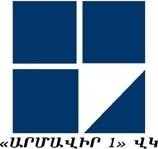 ՀԵՏԱԶՈՏԱԿՆ                                               ԱՇԽԱՏԱՆՔԱՌԱՐԿԱ' ՆԱԽՆԱԿԱՆ ԶԻՆՎՈՐԱԿԱՆ ՊԱՏՐԱՍՏՈՒԹՅՈՒՆ ԵՎ      ԱՆՎՏԱՆԳ ԿԵՆՍԱԳՈՐԾՈՒՆԵՈՒԹՅՈՒՆԹԵՄԱ   ՄԻՋԱՌԱՐԿԱՅԱԿԱՆ ԿԱՊԵՐԻ ԿԻՐԱՌՄԱՆ ԱԶԴԵՑՈՒԹՅՈՒՆԸ ՍՈՎՈՐՈՂՆԵՐԻ ՄԵՏԱՃԱՆԱՉՈՂՈՒԹՅԱՆ ՎՐԱՈՒՍՈՒՑԻՉ’  ԿԱՐԵՆ ԹՈՒՄՈՅԱՆՂԵԿԱՎԱՐ’ ԴԱԼԼԱՔՅԱՆ Ա․Վ․	2023ԲովանդակությունԲովանդակություն	2ՆԵՐԱԾՈՒԹՅՈՒՆ	3Միջառարկայական կապերը որպես մանկավարժական  հիմնախնդիր	3Ո՞րն է միջառարկայական դասավանդման և ուսումնական ծրագրի ինտեգրման տարբերությունը	11Միջառարկայական (և հմտությունների տեսանկյունից) մոտեցումը	14Յուրացման վերջնարդյունքները և գնահատումը	14Եզրակացություն	18Գրականության ցանկ	19Գիտելիքը մարսելու համար այն պետք է ընդունել         ախորժակով                              Անատոլ Ֆրանս                                                                        ՆԵՐԱԾՈՒԹՅՈՒՆ  Հանրակրթության իրականացումը երկար գործընթաց է, որը պահանջում է ապահովել կյանքի  արագ արձագանքը ժամանակի մարտահրավերներին և գիտության առաջընթացին : Այդ գործընթացի հաջողությունները կախված է կրթության մակարդակից: ՈՒսուցիչը պետք է ռեսուրսը հարմարեցնի աշակերտների կարծիքին և ժամանակացույցին: ՈՒսումնական պլանը,որը հանգեցրել է հետաքրքիր փոփոխությունների և ստանդարտների,ձևավորում է աշակերտների գիտելիքներն ու հմտությունները: ՈՒսումնական ծրագիրը նմանը չէ: Հմտությունները, մասնագիտական իմացությունները, ստեղծագործական միտքը, կարողությունների լայն շրջանակը ուսուցիչները պետք է օգտագործեն: Ցանկալի արդյունքի հասնելու համար ուսուցիչը պետք է կիրառի տարբեր մեթոդներ: Մեթոդը մանկավարժական գործունեության միջոց է, որով իրականացվում է ուսուցչի և աշակերտի համագործակցությունը ուղված ուսումնառության նախանշված արդյունքին: Հանրակրթական դպրոցի պահանջներին  համապատասխան  այսօր մեծանում է առարկաների միջև կապերի բացահայտումը:Սովորողների գիտելիքները կհարստանան և կընդլայնվեն ճիշտ կազմակերպելու դեպքում:Մեր ժամանակներում առաջնակարգ նշանակություն է ստանում առարկաների և գիտությունների համագործակցությունը` միջառարկայական կապերը: Ուսուցման գործընթացում կարևոր տեղ պետք է հատկացնել միջառարկայական կապերին, որոնք ուսուցման հաջողության անհրաժեշտ պայմաններից են: Միջառարկայական կապերի մասին Յ.Ա.Կոմենսկին իր «Մեծ դիդակտիկա» աշխատությունում նշում է, որ ուսումնական առարկաների փոխկապակցված ուսուցումը երեխաներին սովորեցնում է բացահայտել ուսումնասիրվող առարկաների և երևույթների միջև եղած կապերը. «Ամեն ինչ ամրապնդել բանականության հիմունքներով նշանակում է ամեն ինչ սովորել՝ մատնացույց անելով պատճառները, այսինքն՝ ոչ միայն ցույց տալ, թե ինչպես է այս կամ այն բանը տեղի ունենում, այլ նաև ցույց տալ, թե ինչու դա այլ կերպ լինել չի կարող: Չէ՞ որ իմանալ որևէ բան նշանակում է իրը ճանաչել իր փոխկապակցվածության	մեջ»: Միջառարկայական կապերն ազդում են ուսումնական առարկաների բովանդակության և կառուցվածքի վրա: Յուրաքանչյուր ուսումնական առարկա հարակից առարկաների համար միջառարկայական այս կամ այն տեսակի կապերի աղբյուր է։ «Միջառարկայական կապերը կարելի է դիտարկել որպես առարկայական	ուսուցման	համակարգի	անհրաժեշտ	տարր,	քանի	որ առարկաները և նրանց հարաբերությունները չեն կարող հակադրվել միմյանց:Միջառարկայական կապերը որպես մանկավարժական հիմնախնդիրՎերջին տարիներին մեր երկրում տեղի ունեցող սոցիալ-տնտեսական փոփո- խությունները հանգեցրել են կրթական համակարգի արմատական նորացման անհրաժեշտության։ Աշխարհում տեղի ունեցող արագ փոփոխությունների ֆոնին Հայաստանի Հանրապետության զարգացման ներկա փուլում կրթության արդիականացումը դառնում է հասարակության տնտեսական և սոցիալական առաջընթացի անհրաժեշտ գործոններից մեկը։ Կրթական քաղաքականության գլխավոր խնդիրը հասարակության և պետության ժամանակակից պահանջներին համապատասխան կրթության որակի ապահովումն է: Կրթության ոլորտում տեղի ունեցող բարեփոխումները չեն կարող չազդել կրթական գործընթացի վրա, որին ներկայացվող պահանջներից են ստացած գիտելիքի գիտակցվածությունն ու կիրառելիությունը: Ժամանակակից հանրակրթական դպրոցի հիմնական խնդիրը համընդհանուր գիտելիքների, հմտությունների, դիրքորոշումների և արժեքների ամբողջական համակարգի ձևավորումն է դպրոցականի, շրջանավարտի, ավագ դպրոցականի մոտ, ինչը հնարավոր չէ իրականացնել ուսուցման գործընթացում առանց միջառարկայական կապերի հաստատման։ Հասարակությունը մարդու նկատմամբ առաջ է քաշում և ներկայացնում շատ նոր պահանջներ, առաջին հերթին մշտական ինքնակրթության, մտավոր զարգացման, մտածելու և ստեղծագործելու ունակության պահանջ, համեմատելու, քննադատաբար խնդրին մոտենալու, վերլուծելու, արժևորելու կարողություններ։ «Այս հատկանիշներից շատերը կարելի է զարգացնել դպրոցներում ավելացնելով տարբեր հիմնարար առարկաների միջառարկայական, ներառարկայական ու վերառարկայական կապերը, ներդնելով ինտեգրված դասեր, օգտագործելով համակարգչային տեխնոլոգիաներ, առաջնային դարձնելով մանկավարժի ցանկությունը երեխային սովորեցնել աշխարհը տեսնել ամբողջական, այլ ոչ թե առանձին տեղեկությունների և պատկերացումների մասնատված, որոնք միմյանց հետ չմիավորվելով, ժամանակի ընթացքում հեշտությամբ մոռացվում են և չեն նպաստում շրջակա իրականության իրական պատկերը ստեղծելու կարևոր գործին։ Անհրաժեշտ է փնտրել նորարարական միջոցներ և ուսուցման մեթոդներ: Ավագ դպրոցականի կրթության որակի, ուսումնառության մակարդակի բարելավման եղանակների որոնումը նպատակահարմար է իրականացնել ինտեգրված միջառարկայական կապերի զարգացման ոլորտում»:Ժամանակակից կյանքի պայմաններում ուսուցիչը կրթական գործընթացում ստացել է ստեղծագործական լայն հնարավորություններ, մեթոդների, ուսուցման հնարների ակտիվ որոնման ազատություն: Կրթության բարեփոխումների առաջնային խնդիրներից մեկը սովորողների իմացական ակտիվության ու շահագրգռվածության բարձր մակարդակի ապահովումն է: Տարբեր   գիտություններ միևնույն օբյեկտը տարբեր տեսանկյուններից դիտարկելու ընդհանուր եզրեր ունեն։ Միջառարկայական կապերի հաստատման նպատակն է ուսուցման գործընթացը կազմակերպել այնպես, որ այն նպաստի բնության օրենքների մասին սովորողների գիտական պատկերացումներն ամբողջական համակարգի մեջ տեսնելու կարողությունների ձևավորմանը։ Միջառարկայական կապերը հնարավորություն են տալիս ստեղծել միասնական, ինտեգրված դասեր, որոնց ժամանակ երեխաներն աշխատում են հեշտությամբ և հետաքրքրությամբ՝ արդյունքում յուրացնելով մեծ ծավալով օգտակար նյութեր, ձեռք բերելով գիտակցված գիտելիքներ և ձևավորելով համադրելու, ընդհանրացնելու կարողություններ։ Կարևոր է նաև այն, որ ձեռք բերված գիտելիքներն ու հմտությունները կիրառվում են դպրոցականների կողմից իրենց գործունեության մեջ ոչ միայն ստանդարտ ուսումնական իրավիճակներում, այլև անծանոթ իրավիճակում ստեղծագործական դրսևորումների, գործնական գիտելիքի, մտավոր ունակությունների դրսևորման ժամանակ: Դպրոցական պրակտիկայից հայտնի է, որ այն հարցերը, որոնք պահանջում են անսովոր կողմից որևէ բան դիտարկել, հաճախ երեխաներին փակուղու մեջ են դնում, և դա հասկանալի է, քանի որ նրանց դա չեն սովորեցրել: Իհարկե, ինչ-որ բան նորովի տեսնելը, և ոչ այնպես, ինչպես նախկինում տեսել ես, հեշտ խնդիր չէ։ Բայց դա կարելի է սովորել այն դեպքում, երբ ուսուցման գործընթացը կազմակերպվում է սովորողների	ինքնուրույն	գործունեությունը,	ստեղծագործական ունակությունները խթանելու, զարգացնելու բազմատեսակ հնարավորություններ ստեղծելու միջոցով: Դպրոցականների ուսուցման գործընթացում միջառարկայական կապերի հաստատման համակարգված մոտեցման ներդրումը կարող է ավելի մեծ չափով, քան ավանդական առարկայական ուսուցումը, նպաստել լայն խորագիտակ մարդու զարգացմանը, որն ունի ամբողջական աշխարհայացք, իր ունեցած գիտելիքներն ինքնուրույն համակարգելու ունակություն և տարբեր խնդիրների լուծման համար կարող է ցուցաբերել ոչ ավանդական մոտեցում: Ուսուցման այս մեթոդը գրավիչ է նաև ուսուցիչների համար, օգնում է նրանց ավելի հասկանալ, նրան դրդում է փնտրել ուսուցման նոր, ոչ ավանդական  ձևեր և մեթոդներ լիարժեք գնահատել  դպրոցականի ունակությունները: Սա մեծ տարածք է ուսուցիչների, մեթոդիստների, հոգեբանների և բոլոր նրանց ստեղծագործական ունակությունների դրսևորման համար, ովքեր ցանկանում են և կարողանում են աշխատել, ովքեր կարող են հասկանալ ժամանակակից երեխաներին, հաշվի առնել նրանց պահանջներն ու շահերը: Մարդու մտածողության մեջ շրջակա աշխարհի վերաբերյալ գիտելիքները ոչ թե պարզապես արտացոլվում են, ինչպես շրջապատող աշխարհը ջրի փոքրիկ կաթիլում, այլ դրանք մեծ մասամբ ձևավորում են մարդու վերաբերմունքը բնության, աշխարհի, կյանքի նկատմամբ, ազդում նրա բարոյական կերպարի վրա, հատկապես դեռահասային, ավագ դպրոցական տարիքում։ Ուսուցման գործընթացում ոչ միայն բնության մասին գիտելիքներն են կարևոր, այլև նրա գաղտնիքների մեջ խորը ներթափանցումը, որը հանգեցնում է գիտության հմայքի բացահայտմանը, ծագում է ակնածանք դրա հանդեպ։ Ահա թե ինչն ունի դաստիարակչական ուժ, ինչը կարող է օգնել սովորողին սիրել գաղափարները և ճշմարտությունը, հոգևոր արժանիքները բարձր դասել պատահական առավելություններից։Միջառարկայական կապերը կարող են օգնել աշակերտներին հասկանալ շրջապատող աշխարհը, նրա հատկությունները, հիմնական երևույթները, այնտեղ ընթացող գործընթացները և այն օրինաչափությունները, որոնց դրանք ենթարկվում են: Այսպիսով, դպրոցական առարկաների փոխադարձ կապակցվածությունը սովորողներին համոզում է, որ գիտելիքների տարբեր ճյուղերի միջև չկան կտրուկ սահմաններ, որ գիտության տարբեր ոլորտները միմյանցից կտրված չեն, այլ փոխադարձաբար կապված են միմյանց հետ: Սովորողները գիտակցում են իր բովանդակությամբ այն խորը փաստը, որ բոլոր գիտություններն իրականում տարբեր կողմերից և յուրաքանչյուրն իր մեթոդներով  ուսումնասիրում է նյութական աշխարհը: Իրենց ամբողջության մեջ նրանք ընդհանուր պատկերացում են տալիս բնության մասին։ Այս ամենը կարևոր դաստիարակչական նշանակություն ունի։Ժամանակակից պայմաններում անհրաժեշտություն է առաջանում սովորող- ների մոտ ձևավորել ոչ թե մասնավոր, այլ ընդհանրացված ունակություններ, որոնք լայն ոլորտներում ունեն գիտելիքը տեղափոխելու հատկություն։ Նման ունակությունները, որոնք ձևավորվել են որևէ առարկայի ուսումնասիրության ընթացքում, այնուհետև սովորողների կողմից ազատորեն օգտագործվում են այլ առարկաների ուսումնասիրության և գիտելիքի գործնական կիրառության մեջ: Մանկավարժական գրականության մեջ առկա են «միջառարկայական կապեր» հասկացության ավելի քան երեսուն սահմանումներ, ինչպես նաև երևույթի մանկավարժական արժեքի գնահատականի և տարբեր դասակարգումների վերաբերյալ տարբեր մոտեցումներ: Առավել ամբողջական սահմանումներից մեկն այն է, որ միջառարկայական կապերը օբյեկտների, երևույթների և իրական գործընթացների միջև սինթեզը, ինտեգրատիվ հարաբերությունները ցույց տալու համար կրթական կատեգորիաներ են, որոնք արտացոլվում են ուսումնադաստիարակչական գործընթացի բովանդակության, ձևերի և մեթոդների մեջ ու իրենց որոշակի հստակ միասնության մեջ կատարում են կրթական, զարգացնող և դաստիարակչական գործառույթներ:Ինտեգրման գործընթացում տեղի է ունենում գիտությունների միջև կապերի մերձեցում: Ներկայումս առանձին, միմյանցից անկախ դասավանդվող ուսումնական առարկաների ինտեգրումը թույլ կտա ուսուցման շեշտադրումները գիտելիքների պարզ կուտակումից տեղափոխել իրական կյանքում հանդիպող իրավիճակներում և մասնավորապես այլ ուսումնական առարկաների ոլորտում, իրենց գիտելիքներն, ընդհանուր առմամբ, կիրառելու ունակությունների զարգացման վրա: Ավանդաբար ինտեգրումն իրականացնելու առավել մատչելի միջոցներից մեկը ինտեգրված դասերի անցկացումն է:Միջառարկայակն կապերի օգտագործումը ոչ մի դասարանում չպետք է լինի ինքնքնպատակ, այլ միջոց հիմնական նպատակին հասնելու համար:ՈՒսուցման պրոցեսում միայն այսպես պետք է դիտվի, ընդհանուր և դասական ձևերի հետ զուգակցված: Կարևոր տեղ պետք է հատկացնել ուսուցման գործընթացում միջառարկայական կապին. որոնք ուսուցման հաջողությունների անհրաժեշտ պայմաններից են:Աշակերտների աշխարահայացքի ձևավորումը ավելի դյուրին է դարձնում միջառարկայական կապերի օգտագործումը: Շրջապատող աշխարհի մասին երեխաների բազմակողմանի և ընդարձակ տեղեկություններ տալը. Ուրիշ գիտությունների հետ համեմատելը  վճռորոշ նշանակություն ունի աշխարհաճանաչության սահմաների ընդարձակման և դրանց հիման վրա կարողությունների ձևավորման համար:Առանց միջառարկայական կապի դժվար է պատկերացնել երեխաների բազմակողմանի զարգացման և դաստիրակության:Գիտությունների համագործակցությունը մեր ժամանակներում առաջնակարգ նշանակություն է տալիս գիտությունների և արտադրության ինտեգրացմանը, քանի որ ուսումնական առարկաները ուսուցանում են գիտությունների հիմունքներով:Սոցիալական զարգացման իրավիճակն առաջին հերթին բնութագրվում է նրանով, որ ավագ դպրոցականը կանգնած է անկախ կյանքի շեմին: Նա պետք է դուրս գա աշխատանքային գործունեության ճանապարհ և որոշի իր տեղը կյանքում: Ավագ դպրոցականի առաջ կանգնած է ինքնորոշման, կյանքի ուղու ընտրության խնդիրը։ Մասնագիտության ընտրությունը դառնում է զարգացման իրավիճակի հոգեբանական կենտրոն՝ նրա մոտ ստեղծելով յուրօրինակ ներքին դիրքորոշում։ Դրա հետ կապված վաղ երիտասարդության շրջանում առաջատար գործունեությունը մասնագիտական ինքնորոշումն է (ուսումնա-մասնագիտական): Վաղ պատանեկության տարիքում ինքնորոշման հոգեբանական բազան նախ և առաջ կազմում է չափահաս մարդու ներքին դիրքորոշում գրավելու պահանջմունքը, իրեն որպես հասարակության անդամ ճանաչելու, աշխարհում իր տեղը որոշելու անհրաժեշտությունը, այսինքն՝ կյանքում իր տեղն ու նշանակությունն ըմբռնելու հետ մեկտեղ, հասկանալ ինքն իրեն և իր հնարավորությունները։ Գործունեության ապագա ոլորտի ընտրությունն ինքնորոշման գործընթացի բուն կորիզն է։Ապագայի հետ կապված շարժառիթները սկսում են ավագ դպրոցականին դրդել ուսումնական գործունեության։ Ուսումնական առարկաների նկատմամբ դրսևորվում է մեծ ընտրողականություն: Ճանաչողական գործունեության հիմնական շարժառիթը մասնագիտություն ձեռք բերելու ձգտումն է։ Նոր սոցիալական դիրքորոշումն ավագ դպրոցականների համար կտրուկ փոխում է ուսուցման նշանակությունը: Նրանք ուսումնական գործընթացը սկսում են գնահատել այն առումով, թե ինչ է տալիս այն իրենց ապագայի համար: Ավագ դպրոցականի ուսումնական գործունեությունն ավելի բարձր պահանջներ է ներկայացնում նրա մտավոր ակտիվության և ինքնուրույնության նկատմամբ։ Ծրագրային նյութի յուրացման համար անհրաժեշտ է ընդհանրացնող հասկացությունների, եզրույթների, գաղափարների վերլուծության միջոցով մտածողության զարգացման բարձր մակարդակ: Ուսումնառության դժվարությունները կապված են ոչ թե սովորելու ցանկության, այլ նոր այմաններում սովորելու անկարողության հետ։ Սովորողները մեծանում են, հարստանում իրենց փորձով. նրանք գիտակցում են, որ կանգնած են ինքնուրույն կյանքի շեմին։ Աճում է նրանց գիտակցված վերաբերմունքն ուսման նկատմամբ։ Ուսուցումը դառնում է կյանքի անմիջական իմաստ: Ուսումնական առարկաների նկատմամբ վերաբերմունքն ընտրողական բնույթ է կրում։Ճանաչողական հետաքրքրությունների զարգացումը խթանում է ճանաչողական գործընթացների հետագա կամայական զարգացումը, դրանք կառավարելու, գիտակ- ցաբար կարգավորելու ունակությունը: Ավագ դպրոցական տարիքի վերջում աշակերտները իրենց հիշողությունը, ընկալումը, երևակայությունը, ուշադրությունը և իրենց էներգիան, ուժերը, ամբողջ ներուժն ուղղում են գործունեության որոշակի խնդիրների հաղթահարմանը: Ուսումնական գործունեության յուրահատուկ կազմա- կերպման ազդեցությամբ էապես փոխվում է ավագ դպրոցականների ուսումնական գործունեությունը, նրանց մտավոր աշխատանքի բնույթը։ Ավագ դպրոցականների մտավոր գործունեությունը համեմատած դեռահասային տարիքում նրանց մտավոր գործունեության հետ բնութագրվում է.ընդհանրացման	և	վերացարկման,	աբստրակման կարողությունների	 ավելի բարձր մակարդակով;երևույթների պատճառները բացատրելու աճող միտումներով,դատողությունները հիմնավորելու, առանձին դրույթների կեղծությունը կամ ճշմարտացիությունն ապացուցելու ունակություններով,խորը	եզրակացություններ	և	ընդհանրացումներ	կատարելու  ունակությամբ,սովորածը համակարգելու, ամբողջացնելու կարողություններով: Այսպիսով, տարիների հետ զարգանում է սովորողի, ավագ դպրոցականի,երիտասարդի քննադատական մտածողությունը։ Այս ամենը նպաստում է տեսական մտածողության ձևավորմանը, շրջապատող աշխարհի, բնության օրենքների և հասա- րակության զարգացման ընդհանուր օրինաչափությունները հասկանալու ունակութ- յունների կատարելագործանը։ Ինչպես ցույց է տալիս փորձը, դպրոցական դասըն- թացում միջառարկայական կապերի հաստատումը նպաստում է սովորողների աշխարհի մասին համալիր պատկերացումների ու պատկերի ամբողջացմանը և նախնական իմաստով գիտության և հասարակության ինտեգրացիոն գործընթացների կոնկրետ արտահայտությունն է: Միջառարկայական կապերը կարևոր դեր են խաղում սովորողների գիտական աշխարհայացքի ու գործնական մոտեցումների ձևավորման համար ու նպաստում են նրանց հետաքրքրվածությունը մեծացնելու, ճանաչողական բազմաբնույթ գործունեության մեջ ընդգրկվելու, գիտելիքները ընդհանրացնելու կարևոր գործին : Աշխարհի մասին ընդհանրական պատկերը ավագ դպրոցականին հնարավորություն է տալիս կիրառել գիտելիքները և հմտությունները կոնկրետ իրավիճակներում, երբ քննարկվում են ինչպես ուսումնական, այնպես էլ արտաուսումնական գործունեության, հետագայում նաև արտադրական, գիտական և հասարակական կյանքի մասնավոր հարցեր: Միջառարկայական կապերի լայն, բազմակողմանի օգտագործման արդյունքում ոչ միայն որակապես նոր մակարդակի վրա են լուծվում սովորողների, հատկապես ավագ դպրոցականների ուսուցման, զարգացման և դաստիարակության խնդիրները, այլև նրանց մոտ կոնկրետ իրակա- նության բարդ խնդիրները համալիր տեսնելու, իրական լուծումներ և մոտեցում գտնելու հիմքն է դրվում:Միջառարկայական կապերը գիտությունների համակարգով և դիդակտիկ նպատակներով պայմանավորված կրթական ծրագրերի փոխադարձ համաձայնեց- վածությունն են: Միջառարկայական կապերն արտացոլում են դաստիարակության և ուսուցման համալիր մոտեցումը, թույլ են տալիս առանձնացնել ինչպես կրթության բովանդակության հիմնական տարրերը, այնպես էլ առարկաների միջև փոխադարձ կապերը: Միջառարկայական կապերը սովորողների մոտ ձևավորում են հատուկ գիտելիքներ, բացահայտում են իմացության տեսության խնդիրները, առանց որոնց անհնար է գիտությունների հիմքերի համակարգային յուրացումը: Միջառարկայական կապերը սովորողներին ներառում են գիտական ճանաչության ընդհանուր մեթոդների՝ աբստրահում, մոդելավորում, համեմատում, ընդհանրացում և այլն, գործառնությունների, կիրառման մեջ: «Ուսուցման մեջ միջառարկայական կապերը դաստիարակության և ուսուցման նկատմամբ արտացոլում են համալիր մոտեցում, թույլ են տալիս ինչպես մասնատել ուսումնական առարկաների կրթության բովանդակությունը և հիմնական տարրերը, այնպես էլ դրանց միջև հաստատել փոխադարձ կապեր: Միջառարկայական կապերի անհրաժեշտությունը պայմանավորված է իրական աշխարհի միասնությունն արտացոլող գիտության գիտելիքների և համոզմունքների ձևավորման գործոններով: Ժամանակակից տեղեկատվական հասարակության  մեջ օրեցօր աճում է տեղեկատվության որոնման, վերլուծության, մշակման, պահպանման, տարածման, ուրիշներին հնարավորինս ռացիոնալ եղանակով ներկայացնելու հմտությունների ձևավորման անհրաժեշտությունը, այսինքն, հատկապես արդիական է դառնում տեղեկատվության հետ աշխատելու աշակերտների մշակույթի դաստիարակության խնդիրը: Բացի այդ, տեղեկատվության հետ աշխատանքը միավորում է սովորողի ճանաչողական շահերը և դպրոցական կրթության գործընթացի էությունը: Այսպիսով, միջառարկայական ինտեգրման հաճախ կիրառվող տարբերակներից մեկը կարող է դառնալ ՏՀՏ-ի, ինֆորմատիկայի ինտեգրումն այլ ուսումնական առարկաների հետ, որը գրեթե բոլոր ուսումնական առարկաների համար կարող է ծառայել որպես կապող օղակ: Այն կլինի դպրոցական կրթության հնարավորությունների ընդլայն- ման, մանկավարժի մեթոդական հարստացման և ուսուցման որակի բարձրացման միջոց։ Բայց ինտեգրման հիմնական նպատակը դպրոցականի մոտ շրջապատող աշխարհի մասին ամբողջական պատկերացում ստեղծելն է, այսինքն՝ սովորողի աշխարհայացքի ձևավորումը։Բազմակողմանի միջառարկայական կապերի միջոցով ոչ միայն որակապես նոր մակարդակում լուծվում են սովորողների ուսուցման, զարգացման և դաստիա- րակության խնդիրները, այլև հիմք է դրվում իրական բարդ խնդիրների լուծման համապարփակ տեսլականի և մոտեցման համար: Դա է պատճառը, որ միջառարկայական կապերը ուսուցման և դաստիարակության համապարփակ մոտեցման համար կարևոր պայման և արդյունք է:Հումանիտար ուղղվածությամբ ավագ դպրոցականների մոտ տարբեր լեզուների դասերի ժամանակ միջառարկայական կապերն արտահայտվում են խոսքի զարգացման համար այս կամ այն առարկայի միջառարկայական նյութի օգտագործման, գրական ամենօրյա լեզվի և գիտության լեզվի ընդհանրությունները բացահայտելու համար: Խոսքը հարստացնում են պատկերներով, ցույց են տալիս բանաստեղծական խոսքի և երաժշտական հնչողության ընդհանրությունը: Սովորաբար ասում են, որ լեզուն կապված է  դպրոցական բոլոր առարկաների հետ, «քանի որ լեզուն բոլոր առարկաների համար արտահայտվելու, հաղորդակցվելու, գիտելիքը փոխանցելու անհրաժեշտ միջոց է»: Նման կապի առկայությունն անվիճելի է։ «Հայոց լեզու - ուսումնական առարկաներ» շղթայում այս կապը սահմանվում է ոչ այնքան հայոց լեզվի, որքան մյուս բոլոր առարկաների համար, քանի որ լեզուն, որպես գիտելիքների գործիք, ցանկացած առարկայի վերաբերյալ սովորողների գիտելիքների յուրացման վճռորոշ պայմաններից մեկն է: Միջառարկայականությունը ուսուցման ժամանակա- կից սկզբունքն է, որն ազդում է մի շարք առարկաների ուսումնական նյութի ընտ- րության և կառուցվածքի վրա, ուժեղացնելով ավագ դպրոցականների գիտելիքների համակարգվածությունը, ակտիվացնելով ուսուցման մեթոդները, կենտրոնանում է ուսուցման կազմակերպման համալիր ձևերի կիրառման վրա, ապահովելով ուսումնադաստիարակչական գործընթացի միասնությունը: Ավագ դպրոցում մայրենի և օտար լեզուների դասավանդման արդյունավետությունը բարձրացնելու համար այլ մեթոդական հարցերի հետ մեկտեղ զգալի դեր է հատկացվում նաև միջառարկա- յական կապերին: Միջառարկայական հիմունքներով լեզվի դասերը թույլ են տալիս լուծել հետևյալ խնդիրները.միավորել ավագ դպրոցում սովորող առարկաները' օգտագործելով ուսումնական առարկաների միջև փոխհարաբերությունները, որոնք հնարավորություն են տալիս ամբողջական պատկերացում կազմել ուսումնասիրվող երևույթների, գործողությունների, գործընթացների մասին;սովորողներին զինել ճիշտ ուղղագրությամբ գրելու, բանավոր և գրավոր կապակցված խոսք կառուցելու հմտություններով;ուսումնական գործունեության տեսակների կանոնավոր ռացիոնալ հերթափոխման հաշվին ավագ դպրոցականների համար ստեղծելպայմաններ սթրեսներից խուսափելու, հոգեկան առողջության պահպանման համար;զարգացնել	արդյունավետ	հաղորդակցման,	կենսական	փորձ	ձեռք բերելու հմտությունները, ընդլայնել անձի սոցիալական տարածքը:Միջառարկայական կապերը նպաստում են սովորողների ստեղծագործական, տրամաբանական և փոխաբերական մտածողության զարգացմանը, թույլ են տալիս նրանց կիրառել ստացած գիտելիքները իրական պայմաններում, հանդիսանում են անձնային հատկանիշների և ներքին մշակույթի դաստիարակության կարևոր գործոններից մեկը, որոնք ուղղված են բնության, մարդկանց, աշխատանքի և կյանքի հանդեպ բարի վերաբերմունքին։ Ավագ դպրոցականների մեծամասնությունը ամբողջական, միասնական, բազմազան աշխարհի մասին ունեն մասնատված, հատվածական տեղեկություններ: Բովանդակությամբ մոտ ուսումնական առարկաների դասավանդման մասնատվածությունը, մեկուսացումը հանգեցնում է այն բանին, որ միանգամայն գրագետ լեզվով գրված աշակերտի շարադրությունը աշխարհի հետ ծանոթանալու ստեղծագործական աշխատանքի ընթացքի մեջ բազմաթիվ կոպիտ ճանաչողական սխալներ ունի: Այսպիսով, ավագ դպրոցականների լեզուների դասերի ընթացքում ուսուցման գիտական տեքստերի, գրական ընթերցանության ստեղծա- գործությունների, նկարների, դասագրքերի նկարազարդումների օգտագործման, երաժշտական ուղեկցության շնորհիվ ստեղծագործական մթնոլորտի ստեղծումը թույլ է տալիս ստեղծել հետաքրքիր, արդյունավետ, կառուցողական իրավիճակ և խուսափել լեզվական, բանավոր և գրավոր խոսքի զարգացման վարժությունների ձևական կատարումից:Սովորողների մոտ զարգացնելով խոսքային իրավիճակի բովանդակությունն ու ձևը հարաբերակցելու ունակություն, միջառարկայական բառապաշարի հիման վրա կատարվող վարժությունները դաստիարակում են մտածողությունը, սրում մայրենի և օտար լեզվի զգացողությունը, սովորեցնում են ճկուն օգտագործել դրանք ընտրելով մի քանի խոսքային տարբերակներից մեկը, որն առավել հարմար է իրավիճակը ճիշտ ու ամբողջական ներկայացնելու պահանջին: Միջառարկայական կապերի իրականացումը պահանջում է ուսուցիչների կողմից ուսումնական և արտադասարանական աշխատանքների համալիր ձևերի համատեղ պլանավորում, լրացուցիչ ուսումնական աշխատանք, ինչը ենթադրում է նրանց կողմից հարակից առարկաների ծրագրերի և դասագրքերի իմացություն:Որն է միջառարկայական դասավանդման և ուսումնական ծրագրի ինտեգրման տարբերությունը:Չնայած միջառարկայական սկզբունքով դասավանդումը զուգորդման նպատակ է հետապնդում, սակայն այն առարկաների սահմանագծերը թողնում է անձեռանմխելի: Թեման, ենթաթեման կամ ուսումնասիրվող բնագավառի մի հատվածը սովորաբար ընտրվում են ուսուցչի կողմից: Հետո յուրաքանչյուր ուսուցիչ որոշում է, թե իր առարկան ներդրում կարող է ունենալ ընդհանուր թեմային: Օրինակ, երբ թիմը գաղութատիրական ժամանակաշրջանի վերաբերյալ թեմա է ծրագրում, աշակերտները մաթեմատիկայի դասերին կարող են քննել բնակչության աճը և մահացության տոկոսը հաշվելու խնդիրները: Հասարակագիտության ժամերին կարող են ուսումնասիրել համատեքստը, բնագիտության ժամերին բերքի աճեցումը, մշակումը, գրականության դասաժամերին կարող են ընթերցել գաղութատիրական ժամանակաշրջանը նկարագրող վեպ և պատասխանել հարցերին: Թեմայում պարբերաբար կարող են ըդգրկվել նյութեր միասնական հումանիտար գիտություններից: Սակայն տվյալ թեմայով տարբեր առարկաներից ինչ հատվածներ էլ ներառվեն, միևնույն է, առարկաները համամատաբար հստակ են մնում, և աշակերտները գիտեն, թե այդ պահին ինչ դասի են մասնակցում: ՈՒսումնական ծրագրի ինտեգրման կիզակետը թեման է:Տարբեր առարկանների դասերին տվյալ թեմայի առանձին հայեցակետեր ուսումնասիրելու փոխարեն աշակերտները և ուսուցիչը մշակում են վարժությունների այնպիսի շարք, պարզաբանում է այդ թեման, ինչպես նաև հարցեր առանց առարկայական սահմանաբաժանումներին ուշադրություն դարձնելու: Աշակերտներին հիմնախնդիրներ ներկայացնող և դրանց լուծումները պահանջող վարժությունների հիմքում տարբեր բնագավառներ ուսումնասիրող առարկաններն են:Սակայն դրանք այդ ուսումնասիրությունների սկզբնաղբյուրը չեն: Աշակերտները չեն զբաղվում մաթեմատիկայով,հետո բնագիտությամբ, լեզուններով կամ հասարակագիտությամբ:Նրանք մասնակցում են այնպիսի վարժությունների, որոնք բովանդակում են այս առարկանները և գիտելիքների այլ բնագավառները: Միջառարկայական սկզբունքով թեմաների ընտրությունը դասավանդման և ուսումնական ծրագրի ինտեգրման միջև տարբերությունների մեկ այլ ելակետ է: Միջառարկայական սկզբունքով դասավանդման դեպքում  ուսուցիչները  ուսումնական ծրագրի հիման վրա որոշում են ուսումնասիրվելիք թեմաններն ու ենթաթեմանները: Հասարակագիտության ուսուցիչները կարող են ընտրել այնպիսի թեմա, ինչպես օրինակ <<Առաջին աշխարհամարտը>>, իսկ բնագիտության ուսուցիչները <<եղանակ>> թեման: Ի տարբերություն վերը նկարագրելի ուսումնական ծրագրի ինտեգրման այս դեպքում թեմայի ընտրության ելակետը աշակերտներին հուզող անհատական և հասարակական հարցերն են: Այդ իսկ պատճառով թեմանները սովորաբար առավել ծավալուն են ստացվում և կենտրոնացման կետ են դառնում այնպիսի հասկացությունների համար, ինչպիսիք են փոփոխությունը, համագործակցությունը կամ հակամարտությունը: Այս թեմանները բազմաթիվ  ուղղվածություններ կամ նրբիմաստներ կարող են ունենալ: Թեմաներ կազմելիս ուսումնական ծրագրի ինտեգրումն առաջին հերթին հիմնվում է աշակերտներին  իսկապես  հուզող  հարցերի և ապա պարտադիր ուսումնական ծրագրի, ինչպես նաև այդ թեմաններին առնչվող այլ նյութերի տարրերի վրա: Մյուս կողմից միջառարկայական սկզբունքով դասավանդումը թեմաններն ընտրում է պարտադիր ուսումնական ծրագրի հիման վրա և հետո քննում այդ թեմաններն աշակերտներին սովորեցնելու լավագույն տարբերակի հարցը: Միջառարկայական ուսումնական ծրագիրը սովորաբար պլանավորում են ուսուցիչները, պլանավորման համար նախատեսված աշխատաժամերին կամ ոչ աշխատանքային ժամերին, առանց աշակերտների մասնակցությամբ: Մինչդեռ ուսումնական ծրագրի ինտեգրումը կատարվում է աշակերտների կողմից և դիտարկվում որպես ուսումնառության գործընթացի կարևոր տարր: Միջառարկայական սկզբունքով դասավանդման դեպքում ուսուցիչները ստանձնում են  գնահատողի հիմնական և հաճախ բացառիկ դերը: Ի հակադրություն վերջինի ուսումնական ծրագրի ինտեգրման դեպքում  աշակերտները օգնում են իրենց աշխատանքը գնահատելու չափորոշիչների սահմանման գործին և կրում իրենց ուսումնառության հիմնական պատասխանատվությունը: Որպես համառոտ ամփոփում նշենք, որ միջառարկայական ուսումնական ծրագիր կամ ուսումնական ծրագրի ինտեգրում եզրույթները, ուսումնական միջոցառումների որոշակի լրակազմին ճիշտ վերագրելու լավագույն ուղին է, և դրանցից յուրաքանչյուրի հիմքում ընկած ենթադրության  քննարկումն է:Ինչ չափով են հաշվի  առնվել աշակերտների կարիքները, թեմաներ կազմելիս և իրականացնելիս:Արդյոք ուսումնասիրման նյութերը նախորոք են սահմանվել, թե տվյալ թեմայի կամ վերջինիս բազմաթիվ բաղադրիչների առավել խոր ընկալման ակնկալիքով են ընդգրկվել:Ինչպես և ինչ չափով են աշակերտները մասնակից եղել իրենց իսկ ուսումնառության պլանավորման, վերահսկման և գնահատման գործընթացներին:Ահա մի քանի հարցադրումներ, որոնք երևան են հանում ուսումնական ծրագրի իսկական ինտեգրման  և միջառարկայական սկզբունքներով դասավանդման միջև առկա տարբերությունները:<<Բոլոր գիտությունները սկիզբ են առնում մեր միակ մոլորակի և մեր ապրած միակ կյանքի պահանջներից: Մենք չունենք շերտավորված երկրագունդ, որի մի շերտը մաթեմատիկական, մյուսը ֆիզիկական, մեկ ուրիշը պատմական բնույթ ունենա և այսպես շարունակ: Մեր տևական գոյությունը այս շերտերից միայն մեկում խիստ թևական կլիներ: Մենք ապրում ենք մի աշխարհում, որտեղ բոլոր ոլորտները ներհյուսված են: Բոլոր գիտությունները բխում են մեկ ընդհանուր աշխարհում առկա հարաբերություններից: Երբ երեխան այս ընդհանուր աշխարհին հարաբերվում է բազմազան, բայց կոնկրետ ու գործուն կապերով, նրա գիտելիքը բնականաբար ընդհանրական է: Գիտության ճյուղերի զուգորդումն այլևս խնդիր չէ: ՈՒսուցիչն արդեն տարբեր հնարքների դիմելու կարիքիը չունի պատմության դասին թվաբանական տարրեր ներմուծելու համար>>: Ջոն Դյուի, դպրոցը և հասարակությունը 1900 թՄիջառարկայական (և հմտությունների տեսանկյունից) մոտեցումըՄիջառարկայական մոտեցումը շեշտը թեմաները առարկաների ոլորտների նկատմամբ կիրառելուց տեղափոխում է առարկաների միջև գոյություն ունեցող ընդհանրությունների վրա: Ելնելով ժամանակակից  կրթական տեխնոլոգիաներից և մետաճանաչողության շեշտադրումից թիմերի մեծ մասը դիմում է քննադատական մտածողության հմտություններին, որպես հաջորդականության և կառույցի կազմակերպման սկզբունքի: Այստեղ անցում է կատարվում առանձին առարկաների բովանդակության և ընթացակարգերի սահմաներից այն կողմ, օրինակ, որոշումների կայացումը և հիմնախնդիրների լուծումը ներառում են նույն սկզբունքները, անկախ առարկայից: ՈՒսուցիչների համար ըմբռնելի է այս մոտեցման ներըմբռնողական (ինտուիտիվ) նշանակությունը:Միջառարկայական մոտեցումը շեշտը տեղափոխում է մետաճանաչողության և սովորել սովորելու վրա: Բովանդակության կարևորությունը նվազում է: Հարցը հետևյալն է <<Ինչպես աշակերտին սովորեցնել բարձրակարգ կարողություններ>>: Առարկաների ոլորտները իրար միացնելով աշակերտները սովորում են, որ բարձրակարգ մտածողության հմտություններն ընդհանուր բնույթ ունեն և կարող են օգտագործվել դասարանից դուրս:Յուրացման վերջնարդյունքները և գնահատումըՄիջառարկայական մոտեցման դեպքում սովորելու արդյունքները պակաս որոշակի են, քան բազմառարկայականի դեպքում: Տարբերություն ճանաչողականի, ներգործականի և հմտությունների տիրույթների միջև հաճախ գործնականում վերանում է, և արդյունքները արտահայտվում են <<միահյուսված>> ձևով: Սովորելու արդյունքներից շատերը նույնական են լինում տարբեր առարկաների ոլորտներում: Գնահատումը հիմնվում է ավելի շուտ առաջադրանքների վրա և անցնում առարկաների սահմանները: Շեշտն սկսում է տեղափոխվել ավելի շուտ գործընթացի, քան արտադրանքի վրա: Սակայն գործընթացը կարելի է գնահատել հաջորդաբար, ինչպես որոշակի չափանիշների և աճի մակարդակների հաղթահարում, որոնցով չափվում և գնահատվում է աշակերտի կատարած առաջադրանքը: Այս հայեցակետը մոտենում է Անցումային OBE-ին (Սփեյդի և Մարշալ. 1991):Այսպիսով, միջառարկայականությունը ուսուցման ժամանակակից սկզբունք է, որն ազդում է մի շարք առարկաների ուսումնական նյութի ընտրության և կառուցվածքի վրա, ուժեղացնում է ավագ դպրոցականների գիտելիքների համակարգվածությունը, ակտիվացնում է ուսուցման մեթոդները, կենտրոնանում է ուսուցման կազմակերպման համալիր ձևերի կիրառման վրա, ապահովելով ուսումնադաստիարակչական գործընթացի միասնությունը: Միջառարկայական կապերն իրական կապեր են, որոնք արտացոլում են աշխարհի օբյեկտիվ իրականությունը, հետևաբար, պայմանավորում են ուսուցման բովանդակությունը, մեթոդներն ու ձևերը։ Բովանդակության, մեթոդներն ու ձևերի միջոցով էլ բացահայտվեցին միջառարկայական կապերի հիմնական դիդակտիկ գործառույթ-ները, ուսումնական պարապմունքների ընթացքում իրականացման եղանակները, սահմանվեցին միջառարկայական կապերի հիմնական մանկավարժական խնդիր-ները։ «Միջառարկայական կապերը հանդիսանում են ժամանակակից ուսուցման գործընթացի և սովորողների ճանաչողական գործունեության զարգացման կարևոր գործոն: Ավելի բարձր մակարդակի բարձրացնելով ուսուցման ողջ գործընթացը, միջառարկայական կապերն ունեն բազմակողմանի ազդեցություն՝ ապահովելով ուսումնական գործընթացի կրթական զարգացնող և դաստիարակող գործառույթների միասնականությունը։Թեպետ գոյություն ունեն բազմաթիվ միջառարկայական և թեմատիկ միավորումներ, պլանավորման մոդելներ, սակայն դրանք տրամադրում են ողջամիտ թեմատիկ միավորներ գրելու, և ՈՉ դրանք իրագործելու շրջանակ: Եվ ինչպես առաջարկում է ուսումնական ծրագրի հաջորդականությունը (continum), ուսուցիչները կարող են միջառարկայական թեմատիկ միավորը չդիտել ընդհանուր ծրագրի կարծր մաս: Միջառարկայական թեմատիկ միավորները պարզապես կանգառներ են թիմերի համար: Դրանք առավել լիարժեքորեն են բացահայտում միասնացման  մոդելները պատասխանելու ուսումնական ծրագրի առանցքային հարցին <<Ինչ պետք Է իմանան և կարողանան կատարել երեխաները>>:Նույմ կերպ ինտեգրատիվ  պլանավորման գործընթացն ուսուցիչներին հնարավորություն է տալիս առաջ ընթանալու ուսումնական ծրագրի հաջորդականությամբ: Միջառարկայական միասնացված և միասնական  integrative բաժինները պետք է լինեն ճկուն հեշտությամբ հարմարեցվեն միջոցների պլանին: Այսպես,օրինակ միջառարկայական թեմատիկ միավորի կազմումը չպետք է դիտվի որպես ավարտուն գործողություն, այլ ավելի շուտ որպես մի միջոց, որը ուսումնական ծրագրեր կազմողներին հնարավորություն է տալիս կատարելու առաջին քայլերը դեպի ճշմարիտ միասնացում: Հավատացած ենք, որ այս գործընթացը օգնում է տեսնելու միասնական ուսումնական ծրագրերի կազմման ողջ բազմազանությունը  միջառարկայական թեմատիկ միավորի կազմումից շատ ավելի հեռուն գնալով:Նախնական զինվորական պատրաստություն առարկայի դասավանդման իմ փորձից ելնելով ութերորդ դասարանում ուսումնասիրելով <<Մարտավարության հիմունքներ>> ենթաթեման նպատակ ունենալով երեխաների մեջ ձևավորել գիտելիքներ ժամանակակից մարտի մասին նրա բնութագիրը, տեսակները,մոտոհրաձգային ջոկի երթակարգը և մարտակարգը: Խթանել հետազոտական և մտածական հմտությունների զարգացումը: Ակնկալում եմ վերջնարդյունքում աշակերտը կկարողանա նկարագրել և վերլուծել մարտի տեսակները և նրա առանձնահատկություններըյ: Այս թեման ուսումնասիրելիս ստեղծում եմ միջառարկայական կապ հայոց լեզու առարկայի հետ՝/Վերլուծել և ընկալել գրական հայերենի տարբեր տեքստեր, հասկանալ դրանց հիմնական գաղափարները, ունենա գրագետ բանավոր և գրավոր խոսք: Աշխարհագրություն առարկայից գաղափար ունենալ, ռազմական տեղագրության հիմունքներից: Զինված ընդհարումների ժամանակ մարտական գործողություններ կազմակերպելու և առաջադրված մարտական խնդիրը կատարելու համար առանձնահատուկ տեղ է զբաղեցնում տեղանքի մարտավարական հատկանիշների ճիշտ օգտագործումը:Առանց տեղանքի տարատեսակների դրանց մարտավարական հատկանիշների իմացության, ինչպես նաև տեղանքում կողմնորոշվելու, տեղագրական քարտեզ կարդալու, հեռավորությունը որոշելու և տեղանքը գնահատելու կարողության հնարավոր չէ հաղթել ժամանակակից համազորային մարտում: Բացի այդ ռազմական տեղագրության ուսուցումը նպաստում է զինծառայողների մեջ այնպիսի կարևոր հատկությունների զարգացմանը, ինչպիսիք են դիտողականությունը, ճշգրտությունը, դիտարկումների  արդյունքների և տեղանքի մարտավարական հատկանիշների վերլուծման ու գնահատման ունակությունը: Զինված ուժերում ռազմական տեղագրությունը մարտական պատրաստության կարևոր առարկաներից մեկն է:Միջառարկայական կապերի միջոցով անցկացվող դասեր ունեցել եմ նաև իններորդ  դասարանում:Հայոց պատմություն առարկայից հայրենասիրական անդրադարձ է եղել  ՀՀ Զինված ՈՒժերի և ռազմարվեստի պատմություն թեմայով: Հիշենք պատմությունը: Հայ ժողովուրդն իր գոյատևման ողջ ընթացքում տոգորված է եղել հայրենիքի պաշտպանության վսեմ գաղափարներով: Հիշենք Հայկ նահապետին ու Հայկական աղեղը և կհամոզվենք, որ հենց հայրենիքի պաշտպանության դրվադով էլ բացվում է հայոց պատմությունը:Ֆիզիկական պատրաստություն առարկայի հետ ստեղծվել են միջառարկայական կապ շարային պատրաստություն թեմայի հետ:Շարային պատրաստությունը կոփում և առնականեցնում է զինծառայողներին, նրանց մեջ դաստիրակում կարգապահության, զսպվածության զգացում, ձգվածություն, սովորեցնում է լինել կոկիկ և մաքուր հագնված, հմտորեն և ներդաշնակ գործել շարքում: Մինչև զորակոչվելը սովորեցնում է դարձումներ շարժման ժամանակ և տեղում: Դպրոցում ձեռք բերած առողջ կենսակերպի համար անհրաժեշտ կարողությունները և հմտությունները ապագա զինվորներին ամուր հիմք է, որ նրանք դառնան ակտիվ և առողջ, որն էլ դրական է ազդում երկրի պաշտպանության գործում, նպաստում ապագա զինվորի  հոգեբանաֆիզիկական զարգացմանը:Հայոց լեզու առարկայից պարզաբանվել են քաղաքների անվանումների ծագումնաբանությանը, պատմվել են ժողովրդական լեգենդներ քաղաքների անվանումների մասին:Տնտեսագիտություն առարկայի շրջանակներում կատարվել են հետաքրքիր մտահաղացումներ, թե ինչպես օգտագործել այս քաղաքների պատմամշակութային կոթողները, բնության բարիքները ավելի շատ եկամուտներ ստանալու, նորարական մտքեր իրագործելու համար:Միշտ էլ հետաքրքիր է լսել ժամանակակից սերնդի մտքերը մեր հայրենիքը ծաղկեցնելու վերաբերյալ:ՈՒերորդ և իններորդ դասարանում ուսումնասիրելով մարտավարություն թեման ևս ունեցել ենք մի շարք                                                          միջառարկայական կապեր: Մասնավորապես՝ֆիզիկա առարկայից աշակերտները տեղեկացել   են թե ինչու է հրացանի կրակոցի ժամանակ, կատարվում հետհրում: Հրացանից ճիշտ կրակելու համար ոչ միայն պետք է    լավ  նշան բռնել, այլ նաև պետք է հրացանի կոթը ամուր սեղմել ուսին: Հակառակ դեպքում, կրակոցի ժամանակ կոթը կհարվածի ուսին և ցավ կպատճառի կրակողին: Ինչպես է բացատրվում այդ հետհրման երևույթը: Նախքան կրակոցը հրացանը և գնդակը գտնվում են դադարի վիճակում և նրանց իմպուլսը հավասար է զրոյի:Կրակոցի ժամանակ գնդակը ձեռք է բերում մի որոշակի արագություն և իմպուլս. Իմպուլսի պահպանման օրենքի համաձայն հրացանն էլ պետք է միաժամանակ ձեռք բերի մեծությամբ այդպիսի իմպուլս, բայց հակառակ ուղությամբ:Դրա հետևանքով  հրացանը ենթարկվում է հետհրման: Սեղմելով կոթը ուսին կարծես թե հրացանն ու կրակողը դառնու են մի մարմին: Այդ պատճառով հրացանը և մարդը ձեռք են բերում գնդակի արագությունից այնքան անգամ փոքր արագություն, որքան անգամ նրանց  գումարայինը մեծ է  գնդակի զանգվածից:Ահա թե ինչու երբ կրակում են հրացանից նրա կոթը սեղմում են ուսին: Հայրենական մեծ պատերազմի ժամանակ Սովետական նավերը հակառակորդի մագնիսական ականներից պաշտպանվելու համար, ականավոր ֆիզիկոսներ Ա.Պ.Ալեքսանդրովի և Ի.Վ.Կուրչատովի առաջարկությամբ նավերի իրաններին փաթաթում էին մի քանի գալարով հոսանքակիր մալուխներ (կաբել )Ինչպես է բացատրվում նավերի  այդ ձևով պաշտպանությունը : Նավերի պողպատյա իրանները մագնիսանում են երկրի մագնիսական դաշտի ազդեցությամբ: Ծովում լողացող ականը ձգվում է նավի մագնիսական իրանի կողմից և պայթեցնում նավը: Երբ նավի իրանին մալուխ են փաթաթում և նրանով որոշակի չափով հասանք են բաց թողնում, ապա իրանի մագնիսական դաշտը չեզոքացնում է հասանքի մագնիսական դաշտով, որի հետևանքով ականների պայթուցիչները չեն գործում և նավը մնում է անվնաս:Կենսաբանություն առարկայի հետ կապելով վերհիշել ենք առաջին բուժօգնության մասին, առաջին բուժօգնություն չցուցաբերելու կամ սխալ գործելու դեպքում մահանում են,  տուժածների 60 %-ը: Բնապահպանության տեսանկյունից նայելով միանշանակ խոսվել է Զանգվածային զենքի օգտագործման մասին, որի ժամանակ խոսք չի կարող լինել  բնության պահպանման, կենսազանգվածի բարեխիղճ օգտագործման և մարդու գործունեության ազդեցության մասին:Մաթեմատիկա առարկայից աշակերտների ստացած գիտելիքներով հաշվարկներ ենք արել, թե որքան հեռավորությունից կարելի է կրակ բացել հակառակորդի տանկերի և զրահամեքենաների վրա:ԵզրակացությունՄիջառարկայական		համակարգված	մոտեցման	ներդրումը	թույլ		է	տալիս  ինքնուրույն	գիտելիքներ	ձեռք		բերել,	բարձրացնել	սովորողի		ինտելեկտուալ մակարդակը, ավելացնել նրա հետաքրքրությունն ուսման նկատմամբ, ընդլայնել մտահորիզոնը և	 զարգացնել	դպրոցականների	պոտենցիալ հնարավորությունները: Միջառարկայական	կապերով		հագեցած	ինտեգրված                              դասեր անցկացնելիս ավելի	հաջող է լուծվում	տարբեր ունակություններով երեխաների ուսուցման անհատական տարբերակված մոտեցման խնդիրը: Օրինակ, վերցնելով ընդամենը մեկ տերմին,«երկաթ», սովորողները կարող են տալ  այս	բառի		տարատեսակ բացատրություններ,կապելով		այն		տարբեր բնագավառների հետ՝   ֆիզիկա, կենսաբանություն, աշխարհագրություն,  տնտեսագիտություն և շատ այլ ոլորտներ հետ: Ինտեգրված դասերը երեխաներին դուր է գալիս: Դրանք հետաքրքրություն են  առաջացնում գիտելիքների նկատմամբ, տալիս են շատ նոր, օգտակար                                            գիտելիքներ, պարունակում են մեծ հուզական լիցք: Այդ դասերն օգնում են    բանավոր խոսքի զարգացման և բառապաշարի հարստացման կարևոր գործին ձևավորում են գեղագիտական ճաշակ, բնության գեղեցկությունն   ու        հարստությունը, ստեղծագործական ներուժը հասկանալու և գնահատելու երևույթները  բազմակողմանի ընկալելու ունակություն:  Միջառարկայական    կապերը ուսուցման գործընթացի կազմակերպման ժամանակ ուսուցման համալիր մոտեցման և կրթության միասնականության ուժեղացման համար անհրաժեշտ   պայման են: Սովորողների ուսումնական գործունեության մեջ միջառարկայական    կապերի ստեղծումն ու իրականացումը ծառայում է ուսուցման գործընթացի                ակտիվացման, գիտելիքների համակարգման, մտածողության ինքնուրույնության և ճանաչողական հետաքրքրության զարգացման համար որպես էական              դիդակտիկ պայման:Ուսուցումը լինելով կենդանի գործողություն անընդհատ աճում է, թարմանում, վերազինվում, հագենում նորանոր գաղափարներով ու մեթոդներով և հենց ուսուցման այս կարողություններն են, որ թույլ են տալիս հետաքրքրությունն ապահովել յուրաքանչյուր սերնդի համար՝ կախված տվյալ ժամանակաշրջանի պահանջներից, իսկ միջառարկայական կապերով անցկացված դասն ապահովում է գրեթե բոլոր սովորողների մասնակցությունը դասին, նրանց մտքի արագ աճին,տրամաբանության զարգացմանը , իրենց ունեցած գիտելիքների օգտագործմանը   և շատ այլ հմտությունների ,որոնք կարող են կիրառվել դասի ընթացքում:Գրականության ցանկԿառուցողական կրթության հիմունքները և մեթոդները (ձեռնարկ ուսուցիչների համար), Ե.- 2004., էջ 42Иванов, В.Г. Междисциплинарные связи в образовательном процессе / В.Г. Иванов, Т.А. Иванова // Среднее профессиональное образование. – 2000. - № 12.– С. 44 – 46Clegg, J. (2007). Analysing the language demands of lessons taught in a second language.Volumen Monografico, 113-128.Committee of European Communities (2007). 21st century schools. Brussels.Harris, V., & Grenfell, M. (2004). Language-learning strategies: A case for cross- curricular co Long, M. H., & Robinson, P. (1998). Focus on form: Theory, research and practice. In C. Doughty & J. Williams (Eds.), Focus on form in classsroom second language acquisition (pp. 15-41). Cambridge: Cambridge University Press. llaboration. Language Awareness, 13(2), 116- 130.McCarthy, J. (1997). Towards a conceptual framework for implementing a cross‐ curricular approachto language awareness in the school curriculum. Language Awareness, 6(4), 208-220Council of Europe, 2006. Decision No. 1720/2006/EC of the European Parliament establishing anaction program on lifelong learning.Clegg, J. (2007). Analysing the language demands of lessons taught in a second language. Volumen Monografico, 113-128.Կրթակարգի մշակման և ինտեգրման մոտեցումներ ( Ձեռնարկ ուսուցիչների համար Երևան 2004   էջ 92, 94, 114)Դաստիրակության դրական մոտեցումներ( ՈՒսումնական ձեռնարկ Երևան 2014)ՆԶՊ դասագիրք 8-րդ դասարան